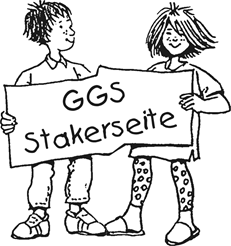 An alle						                                           Eltern unserer Schülerinnen und Schüler                                                                                                                                                     02.11.2018Liebe Eltern,traditionell steht der November an der Stakerseite ganz im Zeichen von Sankt Martin. Darüber hinaus wollen wir gerade in diesem Monat zeigen, wie unterhaltsam, vielfältig und wichtig das Vorlesen ist. Bevor wir Ihnen im Folgenden die angekündigten Informationen zum Ablauf des Martinstages an unserer Schule geben, möchten wir deshalb zuerst ein anderes besonderes   Ereignis ankündigen:Ralph Caspers - bekannt aus „Wissen macht Ah“ und „Sendung mit der Maus“ - liest für die Mädchen und Jungen der Stakerseite aus seinem Kinderbuch „Wenn Glühwürmchen morsen“.Wann?		Am Dienstag, 06.11.2018 in der Zeit von 10.00 bis 12.00 UhrWo?		Im Albert-Einstein-Forum	Die Autorenlesung erfolgt auf Einladung und wird finanziert von derBuchhandlung Petra Esser, Rathaus Arkaden Kaarst.	Dafür ein ganz herzliches Dankeschön!Kinder, die an diesem Tag nur 4 Unterrichtsstunden hätten und nicht in die OGS oder ins Bebop gehen, kommen also ein bisschen später nach Hause (Buskinder nach der 5. Stunde). Für die übrigen Kinder endet der Unterricht nach Stundenplan.Unsere Bestrebungen, aus jedem Kind eine „Leseratte“ zu machen, setzen wir am 16. November fort mit unserer erneuten Teilnahme am Bundesweiten Vorlesetag, zu dem wir Lehrkräfte wieder verschiedene und ganz bestimmt interessante Geschichten und Bücher ausgewählt haben, aus denen wir in der 2. und 3. Unterrichtsstunde vorlesen.Nun also die Informationen zum Martinszug:Treffpunkt:	Mittwoch, den 07.11.2018  um 16.45 Uhr Wichtige HinweiseProbieren Sie bitte vor dem Umzug aus, ob die Glühbirne im Fackelstock brennt (betrifft nur die Klassen 1 und 4).Die 2. und 3. Schuljahre werden vom Martinsverein mit besonderen Laternenstäben ausge-stattet. Für diese Stäbe erhalten die Kinder eine Kerze.Sollte Regen drohen, schützen Sie bitte die Laterne Ihres Kindes mit einer Plastiktüte.Die Kinder gehen pünktlich um 16.45 Uhr  in ihren Klassenraum, wobei sich die Viertklässler in ihre Patenklassen begeben.Wie gewohnt stellen wir uns anschließend geordnet vom 1. bis zum 3. Schuljahr auf.Die Kinder der 1. Klassen werden von den Paten aus den 4. Klassen begleitet.Die Eltern, die sich als Zugbegleitung gemeldet haben, erhalten von den Klassenleitungen eine Warnweste mit dem Aufdruck „HELFER MARTINSVEREIN …“. Bitte denken Sie daran, die Weste nach dem Umzug der Klassenleitung zurück zu geben. Schützen mit brennenden Fackeln werden die Klassen rechts und links stimmungsvoll be-gleiten.Um 17.00 Uhr macht  sich unser Zug auf den Weg zum Treffpunkt mit den anderen Schulen an der Pfarrkirche St. Martinus.Dort formiert sich der Gesamtzug und nimmt dann folgenden Weg durch die Kaarster Innen-stadt: Rathausstraße – Friedensstraße – Cusanusstraße – Grünstraße – Maubisstraße – Alte Heerstraße – Dr. Stephan Grüter WegDas große Martinsfeuer bildet den Höhepunkt und zugleich Abschluss des Martinszuges. Damit möglichst alle Kinder gut sehen können, ziehen die einzelnen Schulen nacheinander in den für sie abgesperrten Korridor ein, um die Mantelteilung zu erleben. Bitte respek-tieren Sie die Absperrungen, damit die Sicht der Kinder auf das Geschehen nicht durch „Große“ beeinträchtigt wird.Nach der Mantelteilung und dem gemeinsamen Abschlusslied „Zink Määtes“ ziehen die einzelnen Klassen dann geschlossen zum Schulhof zurück. Dort nehmen Sie bitte Ihr Kind an dem von der Lehrerin/dem Lehrer festgelegten Platz wieder in Empfang.Folgende Treffpunkte wurden vereinbart:Am Vormittag des Martinszuges erhalten alle Mädchen und Jungen der GGS Stakerseite als Geschenk vom Martinsverein Weckmänner.  Unser „Kiddy Brunch“ fällt an diesem Tag aus.Damit der Martinszug eine geschlossene Einheit der teilnehmenden Schulklassen bildet, ist es ganz wichtig, dass sich alle Eltern an die Vorgabe halten, sich nicht in den Zug einzureihen, sondern sich an der Strecke als Zuschauer aufzuhalten, um die vielen hundert Laternen genießen zu können.Förderverein und Schulpflegschaft der GGS Stakerseite werden Ihnen die Wartezeit, bis Ihre Kinder wieder auf dem Schulgelände eintreffen, verkürzen und auf unserem Pausenhof Glühwein, Weckmänner und selbst gebackene Plätzchen anbieten. Hierzu sind selbstverständlich auch Gäste herzlich willkommen. Da wir als Schule der Zukunft natürlich nicht mit Einweggeschirr arbeiten möchten, bitten wir Sie, sich den Becher für einen leckeren Glühwein mitzubringen.Erfahrungen zeigen, dass es ratsam ist, seinem Kind keine neue oder besonders hochwertige Jacke anzuziehen, da es je nach Beschaffenheit des Feuerholzes oder der Witterung am Martinsfeuer zu Funkenflug und evtl. Brandlöchern in der Kleidung kommen kann. Schäden dieser Art sind in der Regel versicherungstechnisch nicht abgesichert.Im Anschluss an den Martinszug organisiert der Martinsverein einen kleinen Umtrunk im Bebop, zu dem alle Helfer und Zugbegleitungen herzlich eingeladen sind.Wir alle freuen uns wieder auf einen prächtigen, stimmungsvollen Martinszug und hoffen auf trockenes Wetter.Ein ganz herzliches Dankeschön für die Beachtung der organisatorischen Hinweise und Ihr Mitwirken im Voraus!Für das Team der GGS Stakerseitemit freundlichen GrüßenJosef Oppermann, Schulleiter     			Claudia Beckers, Schulpflegschaftsvorsitzende                Klasse/PatenklasseBereichKlasseBereich1a und 4a:Fenster der 1a2a:vor der Jungentoilette1b und 4c:Basketballkorb2b:im Bereich vor den Müllcontainern1c und 4b:Krokodil2c:im Bereich der Tischtennisplatten3a:Eingang Turnhalle3b:am Glühweinstand3c:links neben der Schuleingangstür